Les problèmes complexes au cycle 3Problème 1 :Dans la classe de CM2 de Vaitupu, suite à une visite médicale, on retient la taille de 5 élèves du niveau :Range ces élèves du plus petit élève au plus grand élève.…………………………………………………………………………………………………………………………Problème 2 :Pour une visite scolaire de leur classe, Paul, Julie et Aloi partent acheter le goûter de la classe à CityDia.Ils veulent acheter:Un pack d’Evian de 6 bouteilles à 120 francs l’une.3 sandwiches à 350 francs l’un.Un paquet de bonbons à 450 francs.Ils paient leurs achats avec un billet de 5 000 francs.Combien la caissière leur rend après cet achat ?Problème 3 :Sylvain doit prendre son traitement contre la grippe. Un comprimé de 100 mg équivaut à un poids moyen de 25 kg pour un enfant sachant que Sylvain pèse 100 kg.Un paquet de médicaments contient 20 comprimés.Combien de comprimés le docteur doit-il prescrire à Sylvain par jour ?Le traitement de Sylvain dure tout le mois de juin. Combien de paquets devra-t-on donner à Sylvain pour ne pas avoir à revenir à la pharmacie ?Problème 4 : (problème modulable)Pour emmener les 207 élèves de l’école de Mala’etoli à Kafika, la directrice a prévu 2 bus de 50 places.Combien de voyages y a-t-il en tout?Le dernier voyage sera-t-il complet?Problème 5 :Clémentine consulte son médecin qui lui présente l’ordonnance suivante :1 comprimé Doliprane matin/midi/soir pendant 4 jours.2 comprimés Amoxycilyne matin et soir pendant 10 jours.Combien de comprimés Doliprane aura pris Clémentine au bout des 4 jours ?Combien de comprimés Amoxycyline aura-t-il pris au bout de son traitement ?Problème 6 :Pierre décide de faire une marche de Vailala à Vaimalau.A mi-parcours de son trajet, il a déjà parcouru 11 360 m mais il finit par se tordre la cheville à Halalo soit à 4 kms de son point d’arrivée.A combien s’élève la distance non-parcourue par Pierre ?Quelle est la distance qui sépare Vailala de Vaimalau ?Combien de mètres Pierre a-t-il parcouru de son point de départ jusqu’à l’endroit où il se tord la cheville ?Problème 7 :Paulo a un parc à cochons qui mesure 15m sur 8m.Sachant qu’une grille mesure 2m de long, combien de clôtures Paulo devra-t-il acheter pour clôturer son parc ?Une grille coûte 3 900 francs. Combien dépensera-t-il ?15mPrénom de l’élèveTailleSenio149 cmMeryncka1,20 mJean Marc15 dmCyprien124 cmMalika1m35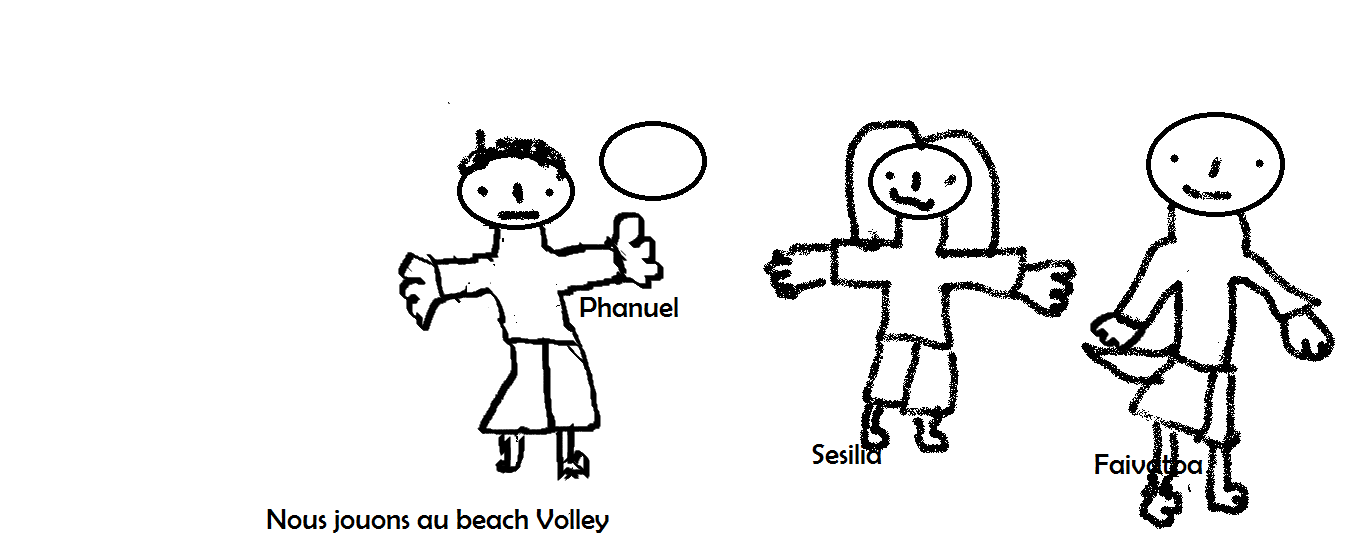 8m